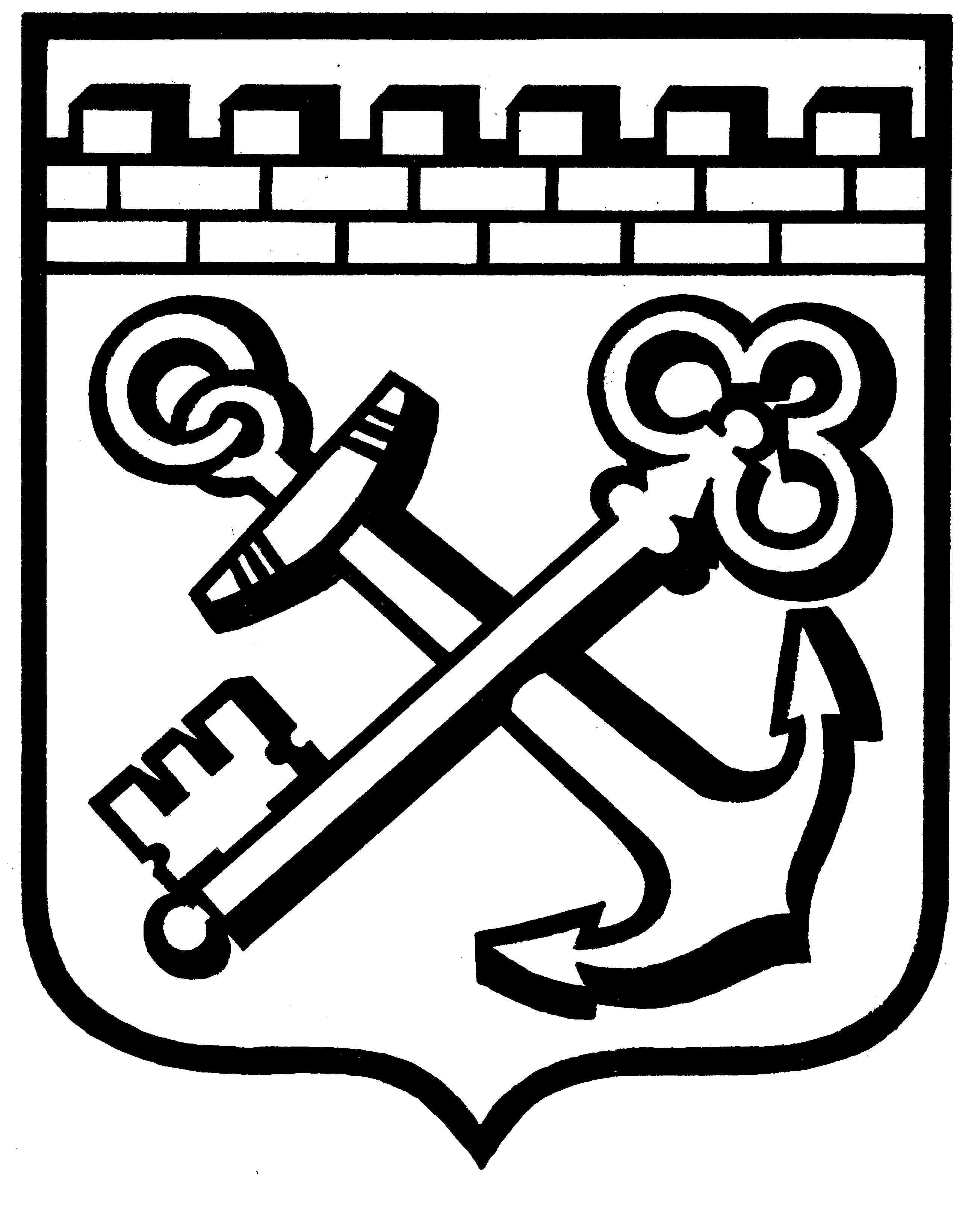 КОМИТЕТ ГРАДОСТРОИТЕЛЬНОЙ ПОЛИТИКИЛЕНИНГРАДСКОЙ ОБЛАСТИПРИКАЗот __________________ № ________Об утверждении проекта межевания территории микрорайона № 4А Сосновоборского городского округа Ленинградской областиВ соответствии со статьями 45, 46 Градостроительного кодекса Российской Федерации, частью 2 статьи 1 областного закона 
от 07 июля 2014 года № 45-оз «О перераспределении полномочий в области градостроительной деятельности между органами государственной власти Ленинградской области и органами местного самоуправления Ленинградской области», пунктом 2.9 Положения о Комитете градостроительной политики Ленинградской области, утвержденного постановлением Правительства Ленинградской области от 09 сентября 2019 года № 421, на основании обращения администрации муниципального образования Сосновоборский городской округ Ленинградской области от 28.12.2021 № 01-15-97/2021:Утвердить проект межевания территории микрорайона № 4А Сосновоборского городского округа в составе:Текстовая часть проекта межевания территории согласно приложению 
№ 1 к настоящему приказу;Чертеж межевания территории, отображающий устанавливаемые красные линии, линии отступа от красных линий в целях определения мест допустимого размещения зданий, строений, сооружений, границы территории, в отношении которой утвержден проект межевания территории, согласно приложению № 2 к настоящему приказу;Чертеж межевания территории, отображающий границы образуемых земельных участков, согласно приложению № 3 к настоящему приказу;Чертеж межевания территории, отображающий границы образуемых земельных участков с видом разрешенного использования - Благоустройство территории, согласно приложению № 4 к настоящему приказу;Чертеж межевания территории, отображающий границы образуемых земельных участков с видом разрешенного использования - Улично-дорожная сеть, согласно приложению № 3 к настоящему приказу.Копию настоящего распоряжения направить главе муниципального образования Сосновоборский городской округ Ленинградской области, а также разместить на официальном сайте Комитета градостроительной политики Ленинградской области в сети «Интернет».Председатель комитета                                                                           И.Я.Кулаков